捐一張悠遊卡 讓花蓮老人延年益壽

  你相信嗎？花蓮人的平均壽命要比臺北人少7歲！
  根據2012年底的統計，台灣人平均壽命79.15歲，如果比較最高的台北市可達82.7歲，但是到了花蓮縣就低到75.7歲。之所以有7年壽命的差異，醫療設施的不足，加上健康管理觀念的不夠，都使得花蓮偏鄉的人們健康狀況不佳。
  花蓮縣數位機會中心（DOC）今年與陽明大學、臺北市政府衛生局合作，以健康雲設備，在花蓮十三個偏鄉推動量血壓，利用雲端的資料庫管理，一旦發現有異常的狀況，就以簡訊通知老人家以及他的家人，以提醒就醫或改善飲食等等。
  這套系統以悠遊卡作為老人家的「身份證」，只要一次設定，以後只要一拍卡片，就可以把血壓資料上傳。我們推出服務後，受到地方上相當熱烈的迴響，有限預算無法購買足夠的悠遊卡，您手邊如果有多餘的悠遊卡，或是不再有用的學生卡（把個資去掉）躺在抽屜裡，煩請捐給我們，讓花蓮的老人家有機會延年益壽。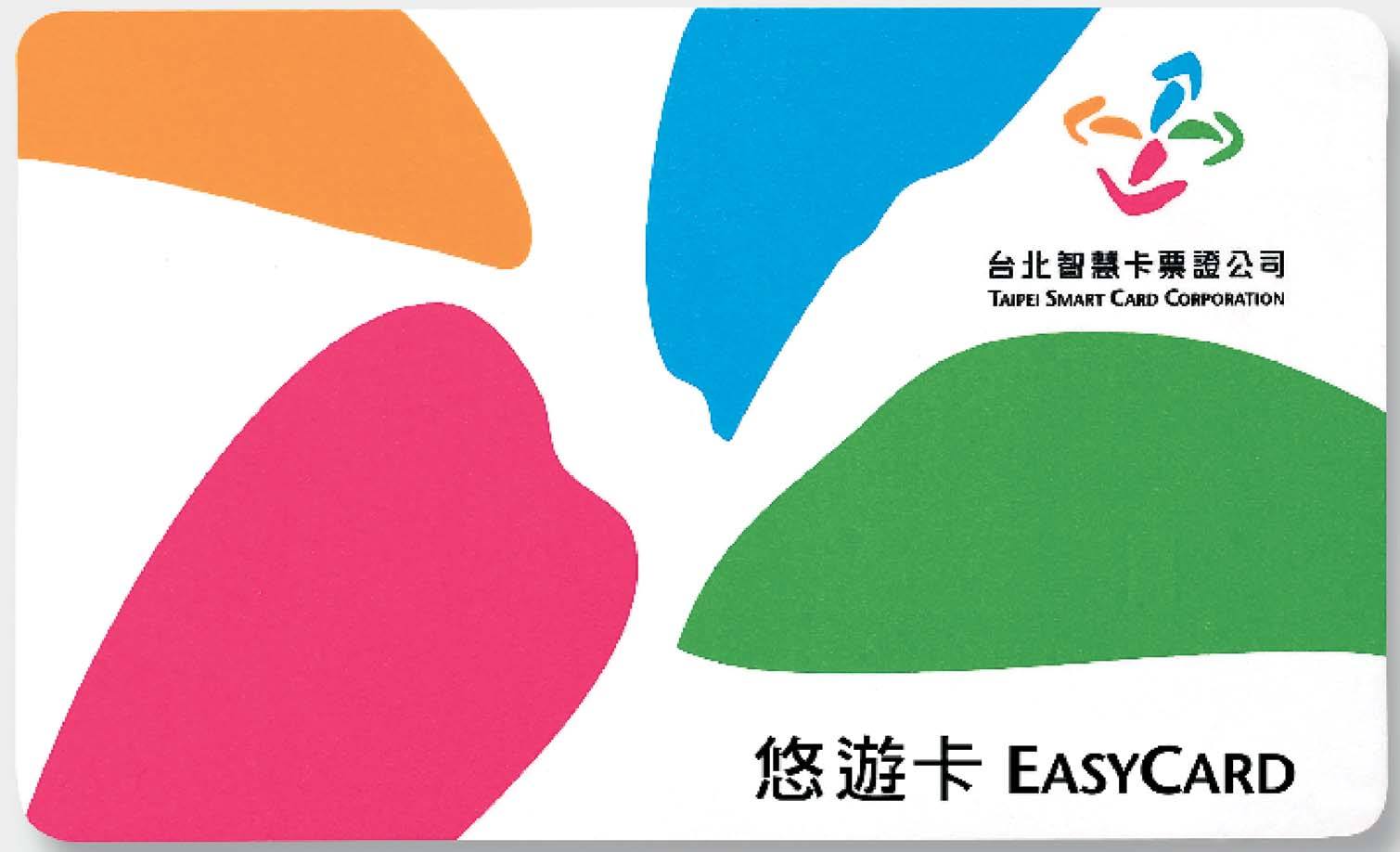 卡片請寄到「國立東華大學數位文化中心」地址是：974花蓮縣壽豐鄉大學路二段1號人社一館。我們會贈送您一張價值新台幣150元的文化觀光地圖。